Technical Riderfor CONCERTS from 200 peopleunderlined = band's own equipmentSetup 1 – Jazz trio = POCKET JAZZ TRIO(piano, double bass, drums)PIANO: 
Option 1: Grand pianoGrand piano tuned to A 442 Hz. Preferred Steinway D, B Yamaha CFIIIS, S6, C7 or equivalent. 
Piano must be tuned before sound check.
The piano stool must be adjustable in height.Space requirement: min. 7.00 x 3.00 m (for Steinway D, less for shorter pianos) 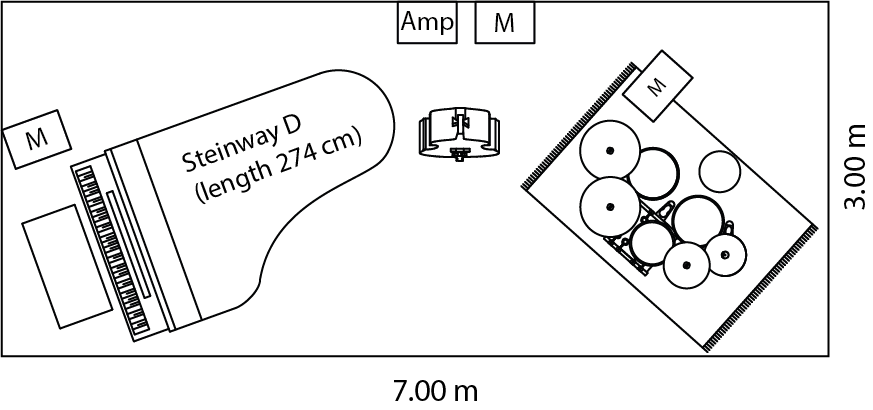 M = MonitorAmp = AmplifierOption 2: Upright piano 
Well-maintained upright piano, preferably Yamaha U1 or equivalent. Piano must be tuned before sound check.
The piano stool must be adjustable in height.Space requirement: min. approx. 5.00 x 3.00 m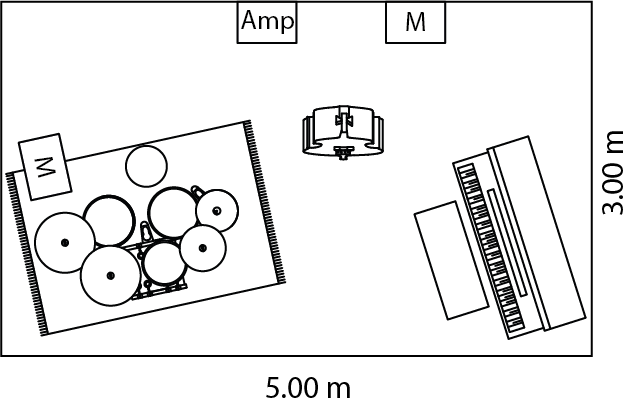 
Option 3: Electric pianoAs an exception, if no acoustic piano is available
Yamaha P-115 electric piano, including amplifier (Behringer Ultratone KXD12, 600 watts)Space requirement: min. approx. 4.50 x 3.00 m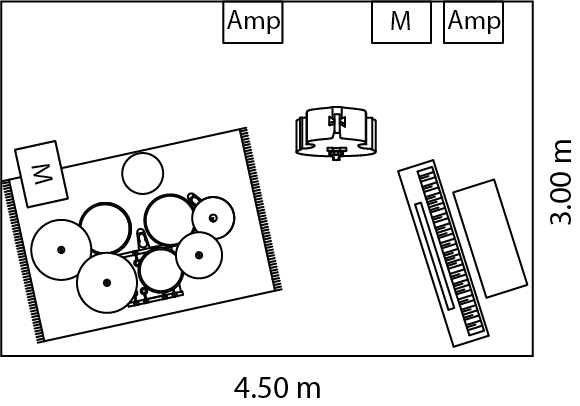 BASS:
Double bass (size 3/4)
Bass preamp: Gallien Krueger head or equivalent.Bass amplifier: Gallien Krueger 1x10, Aguilar 2x10 or equivalent. Both wired.

DRUMS:
CANOPUS Neo Vintage NV60 M1 set (in possession and complete) or equivalent Jazz set:Drum shell sizes18 x 16“ bass drum, 14,5 x 5 1/2“ snare drum, 12“ tom, 14“ floor tom, Hardware1x snare drum stand, 3x cymbal stand, 1x hihat stand, 1x tom stand (bass drum gallows, not on floor), legs for floor tom, 1x bass drum pedal with soft felt beater (e.g. Schlagwerk BE 33 or Millenium Mesh Head Beater)All shells with Remo coated Ambassador heads (on batter head and resonance head, except snare drum resonance head.... here clear, not coated)StoolTAMA 1st Chair HT750C Ergo Rider or equivalent.own cymcalsRug (size: min. 2.00 x 1.40 m) underneath the drum set
MICROPHONES: 
Piano mics: 3 AKG C414 B ULS or equivalent + 1 stereo C-ducer for outdoor stages. Bass mic: 1 Electrovoice RE 20 on double bass.Drum mics: Bass drum: 1 RE 20 + snare: 1 SM57 + 2 overhead mics: SM81 or MKH-50

MONITORS: 
3 monitors (for open-air concerts or large stages), otherwise 2 monitors (for piano and drums)

STAGE LAYOUT:
As compact as possible, as close to the audience as possible.OTHER STAGE EQUIPMENT:1 bottle of still water per instrument on stage

SOUND SYSTEM HALL:
The amps and monitors are for stage sound, not for sound reinforcement. Only information about instruments and miking will be given. Please provide a sound system (PA) (with appropriate inputs for all microphones) including speakers according to the spatial situation in consultation with the sound engineer.Appropriate sockets of the instruments amps, speakers are to be provided.ARTIST DRESSING ROOM:1 mirror1 clothes rail with hangers1 bottle of still water per musicianSpace for temporary storage of instrument casesSetup 2 – Jazz trio + guest musicians (POCKET JAZZ TRIO & friends)(piano, double bass, drums + guest musicians)PIANO:Option 1: Grand pianoGrand piano tuned to A 442 Hz. Preferred Steinway D, B Yamaha CFIIIS, S6, C7 or equivalent. 
Piano must be tuned before sound check.
The piano stool must be adjustable in height.Space requirement: min. 7.00 x 3.50 m (for Steinway D, less for shorter pianos)(with 1-2 guest musicians)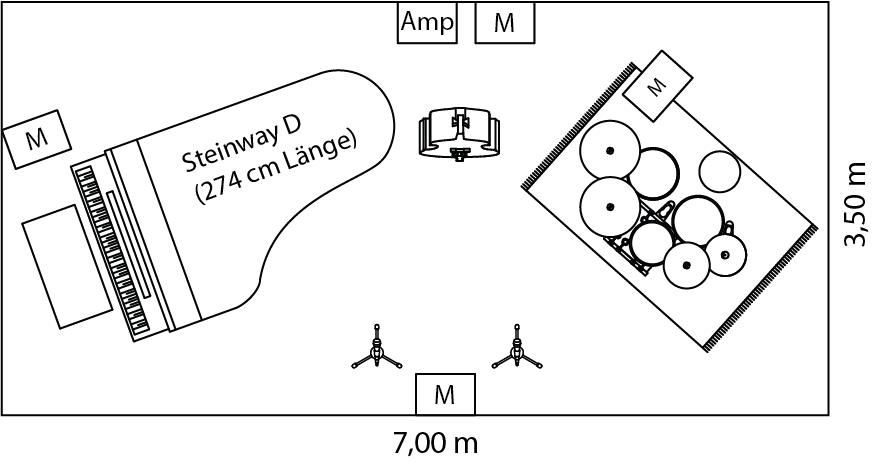 M = MonitorAmp = Amplifier Option 2: Upright piano 
Well-maintained upright piano, preferably Yamaha U1 or equivalent. Piano must be tuned before sound check.
The piano stool must be adjustable in height.Space requirement: min. approx. 5.50 x 4.00 m(with 1-2 guest musicians)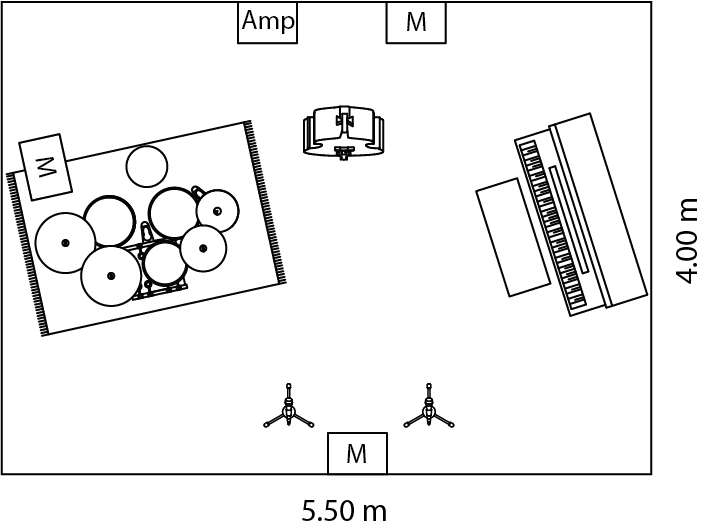 Option 3: Electric pianoAs an exception, if no acoustic piano is available
Yamaha P-115 electric piano, including amplifier (Behringer Ultratone KXD12, 600 watts)Space requirement: min. approx. 5.00 x 4.00 m (with 1-2 guest musicians)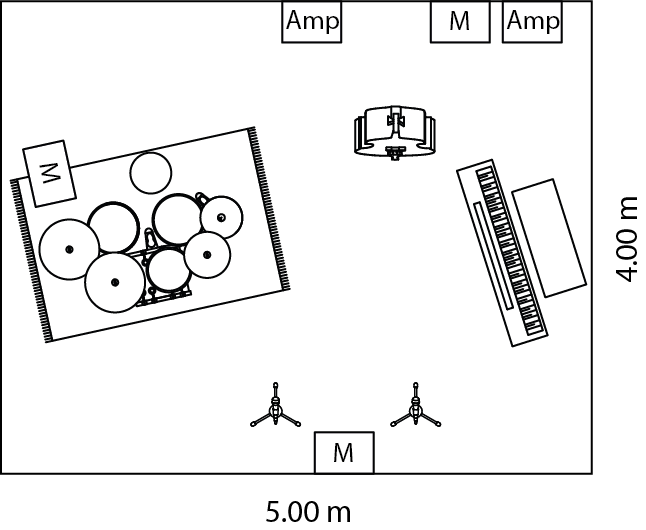 BASS:
Double bass (size 3/4)
Bass preamp: Gallien Krueger head or equivalent.Bass amplifier: Gallien Krueger 1x10, Aguilar 2x10 or equivalent. Both wired.

DRUMS:
CANOPUS Neo Vintage NV60 M1 set (in possession and complete) or equivalent Jazz set:Drum shell sizes18 x 16“ bass drum, 14,5 x 5 1/2“ snare drum, 12“ tom, 14“ floor tom, Hardware1x snare drum stand, 3x cymbal stand, 1x hihat stand, 1x tom stand (bass drum gallows, not on floor), legs for floor tom, 1x bass drum pedal with soft felt beater (e.g. Schlagwerk BE 33 or Millenium Mesh Head Beater)All shells with Remo coated Ambassador heads (on batter head and resonance head, except snare drum resonance head.... here clear, not coated)StoolTAMA 1st Chair HT750C Ergo Rider or equivalent.own cymcalsRug (size: min. 2.00 x 1.40 m) underneath the drum set
GUEST MUSICIANS:typically vocals, trumpet, saxophone or guitarbring their own instruments, consult with guest musicians for special equipment on a case-by-case basis (e.g. amps)
MICROPHONES: 
Piano mics: 3 AKG C414 B ULS or equivalent + 1 stereo C-ducer for outdoor stages. Bass mic: 1 Electrovoice RE 20 on double bass.Drum mics: Bass drum: 1 RE 20 + snare: 1 SM57 + 2 overhead mics: SM81 or MKH-50additionally guest musicians: 1. for vocals: own microphone with phantom power, microphone stand (height-adjustable), please provide XLR-cable2. for trumpet / saxophone / trombone: 1 dynamic microphone per wind player (e.g. SHURE SM57, SM58 or equivalent), 1 microphone stand each (height adjustable)

MONITORS: 
4 monitors (for open-air concerts or large stages), otherwise 3 monitors (for piano, drums and guest musicians)STAGE LAYOUT:
As compact as possible, as close to the audience as possible.OTHER STAGE EQUIPMENT:1 bottle of still water per instrument on stage

SOUND SYSTEM HALL:
The amps and monitors are for stage sound, not for sound reinforcement. Only information about instruments and miking will be given. Please provide a sound system (PA) (with appropriate inputs for all microphones) including speakers according to the spatial situation in consultation with the sound engineer.Appropriate sockets of the instruments amps, speakers are to be provided.ARTIST DRESSING ROOM:1 mirror1 clothes rail with hangers1 bottle of still water per musicianSpace for temporary storage of instrument casesSetup 3 – „Pocket“-Setup + optional guest musician (POCKET JAZZ TRIO & friends)(electric piano/melodica, double bass, snare drum/hihat + 1 guest musician)for CONCERTS between 15 - 50 peopleFor constricted spaces, living room concerts, restaurants, etc.OPTION 1: electric piano + melodica, double bass, minimal drums (snare drum + hihat)PIANO:Yamaha P-115 electric piano, including amplifier (Behringer Ultratone KXD12, 600 watts)Space requirement: min. approx. 3.00 x 3.00 m setup variant 1					setup variant 2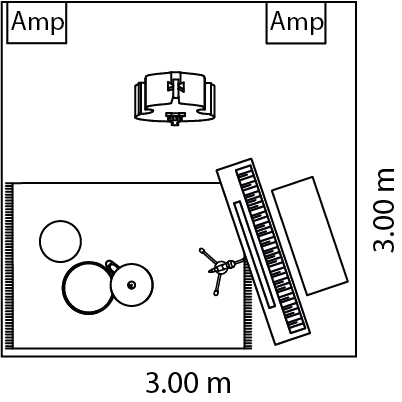 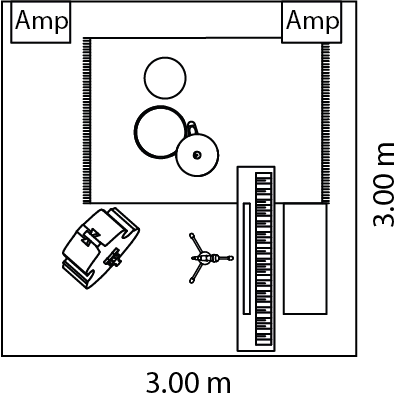 Amp = AmplifierMELODICA:
own melodica or Hohner Performa Melodica 27 or equivalent.With tubeBASS:
Double bass (size 3/4)Bass preamp: Gallien Krueger head or equivalent.Bass amp: Fender Rumble 115 Cabinet V3 or equivalent. Both wired.DRUMS:
Parts of a CANOPUS Neo Vintage NV60 M1 set (owned) or equivalent Jazz set:14,5 x 5 1/2" snare drum with Remo coated Ambassador head (batter head) and clear resonance head (instead of coated)Hardware1x snare drum stand, 1x hihat standStoolTAMA 1st Chair HT750C Ergo Rider or equivalent.own cymcalsRug (size: min. 2.00 x 1.40 m) underneath the drum setMICROPHONES: 
Melodica: 1 dynamic microphone (e.g. SHURE SM57, SM58 or equivalent) with cable (XLR) and stand (height adjustable) on electric pianoMONITORS: 
No monitors requiredSTAGE LAYOUT:
Constricted space conditions depending on the venue, therefore flexible layouts possibleOTHER STAGE EQUIPMENT:1 bottle of still water per instrument on stageSOUND SYSTEM ROOM:
No room sound system necessary, amps and stage sound are enough. Double bass can play acoustically.STORAGE ROOM:Space for temporary storage of the instrument bagsOPTION 2: Electric piano + melodica, double bass, minimal drums (snare drum + hihat), 1 guest musicianSpace requirement: min. approx. 3.50 x 3.50 m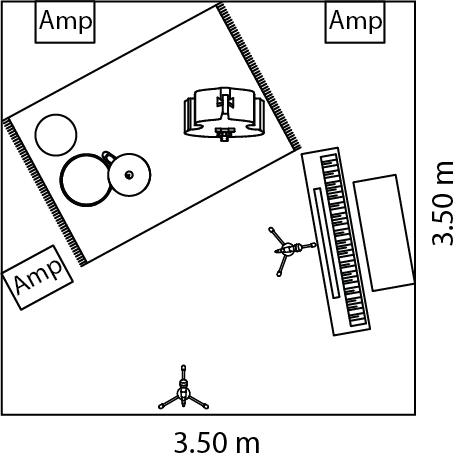 as OPTION 1, but additional musician(s) and space requiredGUEST MUSICIANS:typically vocals, trumpet, saxophone or guitarbring their own instruments, consult with guest musicians for special equipment on a case-by-case basis (e.g. amps)MICROPHONES: 
additionally guest musicians: 1. for vocals: own microphone with phantom power, microphone stand (height-adjustable), please provide XLR-cable2. for trumpet / saxophone / trombone: 1 dynamic microphone per wind player (e.g. SHURE SM57, SM58 or equivalent), 1 microphone stand each (height adjustable)
SOUND SYSTEM ROOM:
No room sound system necessary, amps and stage sound are enough. Double bass can play acoustically.